２「なぜ、６次産業化に取り組むのか？」「６次産業化することで何を得たいのか？」６次産業化を成功させるためには、あらかじめ「事業コンセプト」を明確にし、このコンセプトに沿ってビジネスを展開することが大切です。　そこで、「事業コンセプト」の重要性や組み立て方、活かし方などを学び、事業計画の作成、新商品開発などに役立ていただくための研修会を開催します。多くの方の参加をお待ちしています。　　　　　　 長野県・　信州６次産業化推進協議会　　　　　　 平成30年３月８日（木）塩尻市民交流センター　えんぱーく　（塩尻市大門一番町１２−２）13：30　開会・あいさつ　13：35　長野県が進める６次産業化支援について13：50　事例発表　「しろうま農場　㈲ティーエムの取り組み（仮）」　　　　　　しろうま農場　㈲ティーエム　代表取締役社長　津滝明子　氏　　　　　　　14：20　休憩　14：30　研修　「事業コンセプトの重要性（仮）」講師　㈱ファームステッド　　代表取締役　長岡淳一　氏　16：30　閉会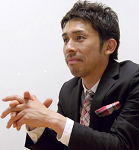 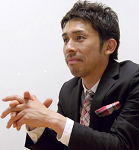 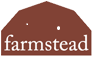 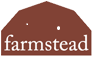 　　　　　　　裏面参加申込書に記入の上、3月5日（月）までに長野県農政部農産物マーケティング室へメールまたはＦＡＸでお願いします。　　　　　　★申込書は次からダウンロードできます。　http://www.shinshu-6jika.jp/　　　　　　　信州６次産業化推進協議会（県庁農産物マーケティング室内）　　　　　　　　　　　　　　　　　　　　　　　　　   担当　：　中谷、佐藤　　　　　　  電話　(026)235-7217　FAX（026）235-7393　　info@shinshu-6jika.jp 　　　　　　　　塩尻市営大門駐車場を無料（６時間まで）でご利用いただけます。会場に駐車券をお　　　　持ちください。信州6次産業化推進協議会長　あて　　　　　　　　　　　　　　　　　　　　　　　　平成３０年　　月　　　日平成29年度6次産業化セミナー　出席報告※　報告期限　３月５日（月）氏名氏名氏名住所電話番号E-MAIL